Knowledge organiser: AQA Religious Studies A – Christian BeliefsKey WordsKey WordsKey WordsKey WordsAscensionJesus returning to be with God in heaven after the crucifixion.7. OmnipotentGod’s nature as all-powerful.AtonementMaking things better after sinning, asking for forgiveness from God.8. Original SinA Catholic belief- The built-in tendency to do wrong which comes from Eve’s disobedience.BenevolentGod’s nature as all-loving.9. ResurrectionJesus returning from the dead after he was crucified.CrucifixionJesus’ execution by the Romans on the cross.10. SalvationBeing saved from sin and given eternal life in heaven by God.IncarnationGod becoming flesh in the form of Jesus Christ.11. SinAny thought or action which goes against God’s will.JustGod’s nature as fair.12. TrinityGod’s nature as three-parts-in-one, the Father, Son and Holy Spirit.Key IdeasKey IdeasKey IdeasNature of God 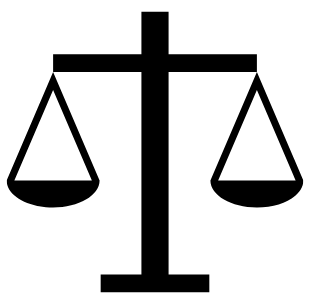 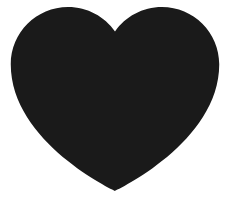 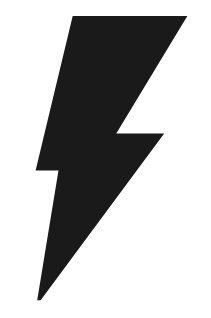 - Christians believe in one God who is the creator and the sustainer of all that exists- God is omnipotent which means they are almighty and have unlimited power- God is benevolent which means they are all-loving and all-good- God is just which means they are a perfect and a fair judge- The Problem of Suffering asks: if God is all these things why do they allow bad things to happen to good and innocent people?- Christians believe in one God who is the creator and the sustainer of all that exists- God is omnipotent which means they are almighty and have unlimited power- God is benevolent which means they are all-loving and all-good- God is just which means they are a perfect and a fair judge- The Problem of Suffering asks: if God is all these things why do they allow bad things to happen to good and innocent people?The Trinity 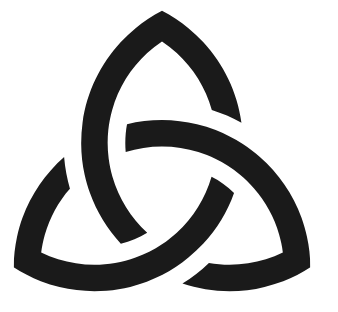 - Christians believe God is three persons in one. This idea is called the Trinity.- Each person of the Trinity is fully God but the three persons of the Trinity are not the same.- The Father is the creator of all life- The Son is Jesus Christ who is both fully human and fully God- The Holy Spirit is the unseen power of God at work in the world, especially answering prayers- Christians believe God is three persons in one. This idea is called the Trinity.- Each person of the Trinity is fully God but the three persons of the Trinity are not the same.- The Father is the creator of all life- The Son is Jesus Christ who is both fully human and fully God- The Holy Spirit is the unseen power of God at work in the world, especially answering prayersIncarnation 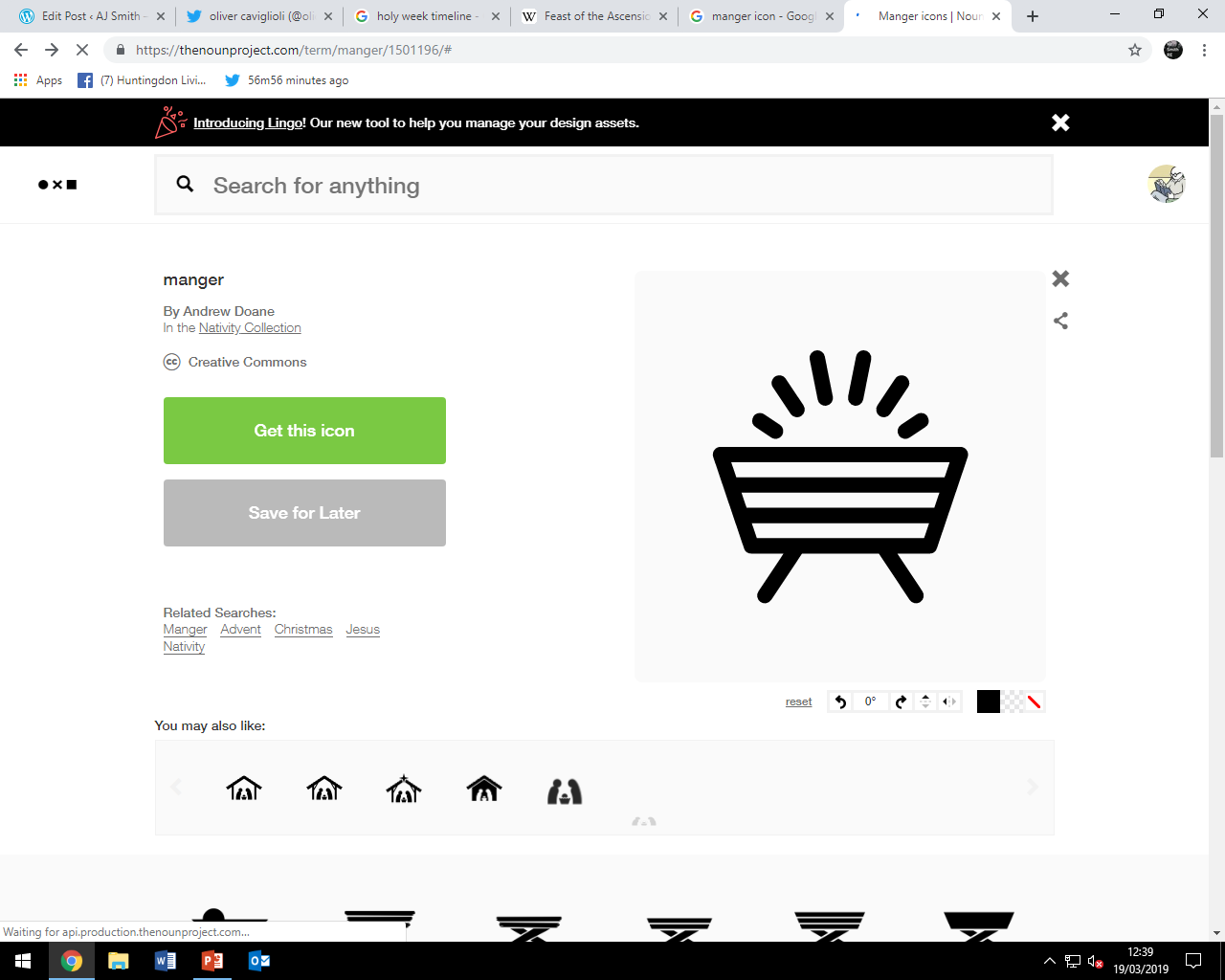 Crucifixion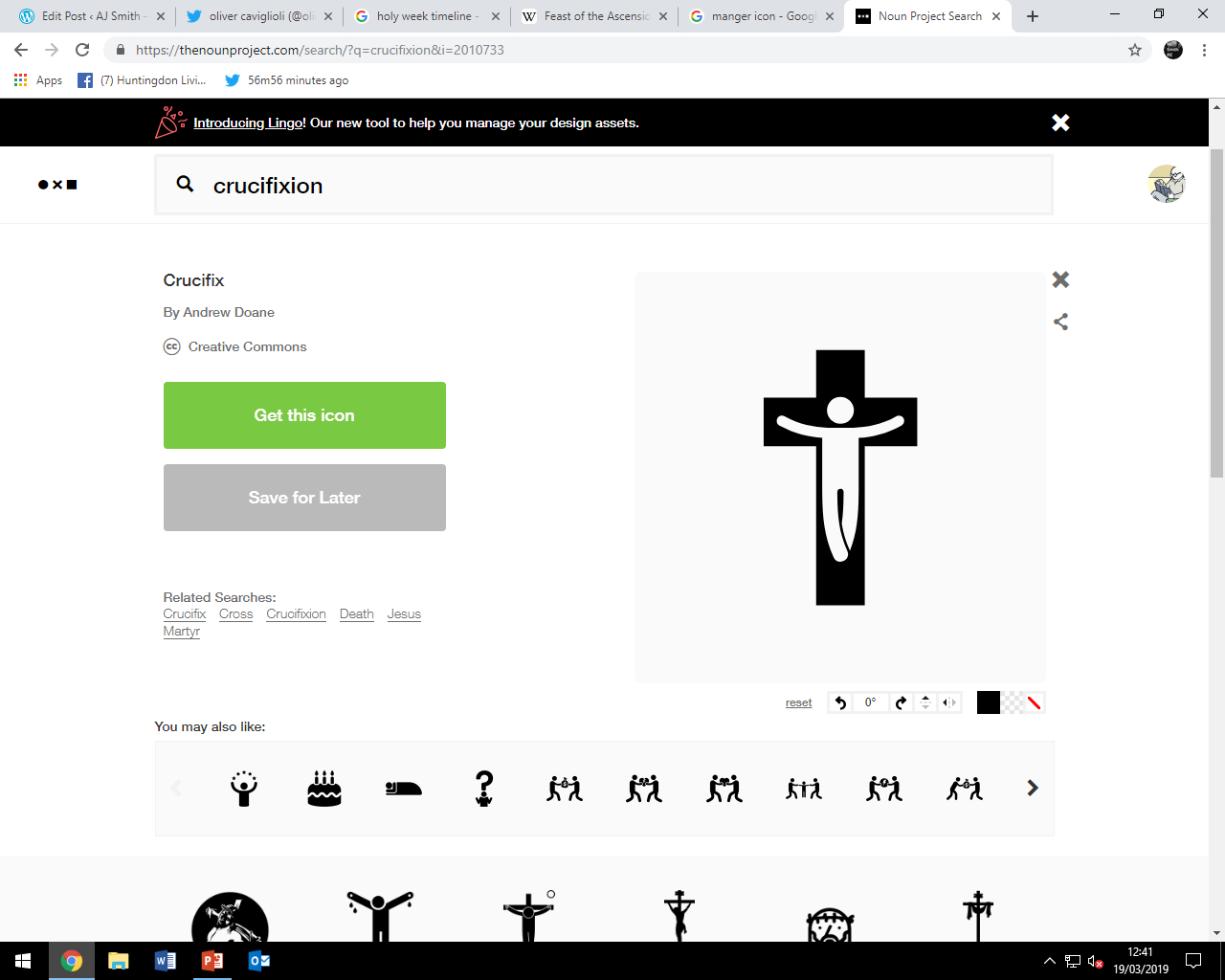 Incarnation- Christians believe that God was incarnated (born) in human form as Jesus Christ.- Mary was impregnated by the Holy Spirit and gave birth as a virgin – for Christians this is proof of Jesus’ status as the son of God.- Christmas is the festival that celebrates the incarnation.Crucifixion- Jesus travelled to Jerusalem to preach and he was sentenced to death by Pontius Pilate.- Jesus was then nailed to a cross where he died.- In his last moments Jesus was able to forgive those who were killing him showing Christians how important forgiveness is.- When Jesus died, the sky became dark and the earth shook. For Christians, this confirms that Jesus had God’s power.- This event is remembered on Good FridayResurrection 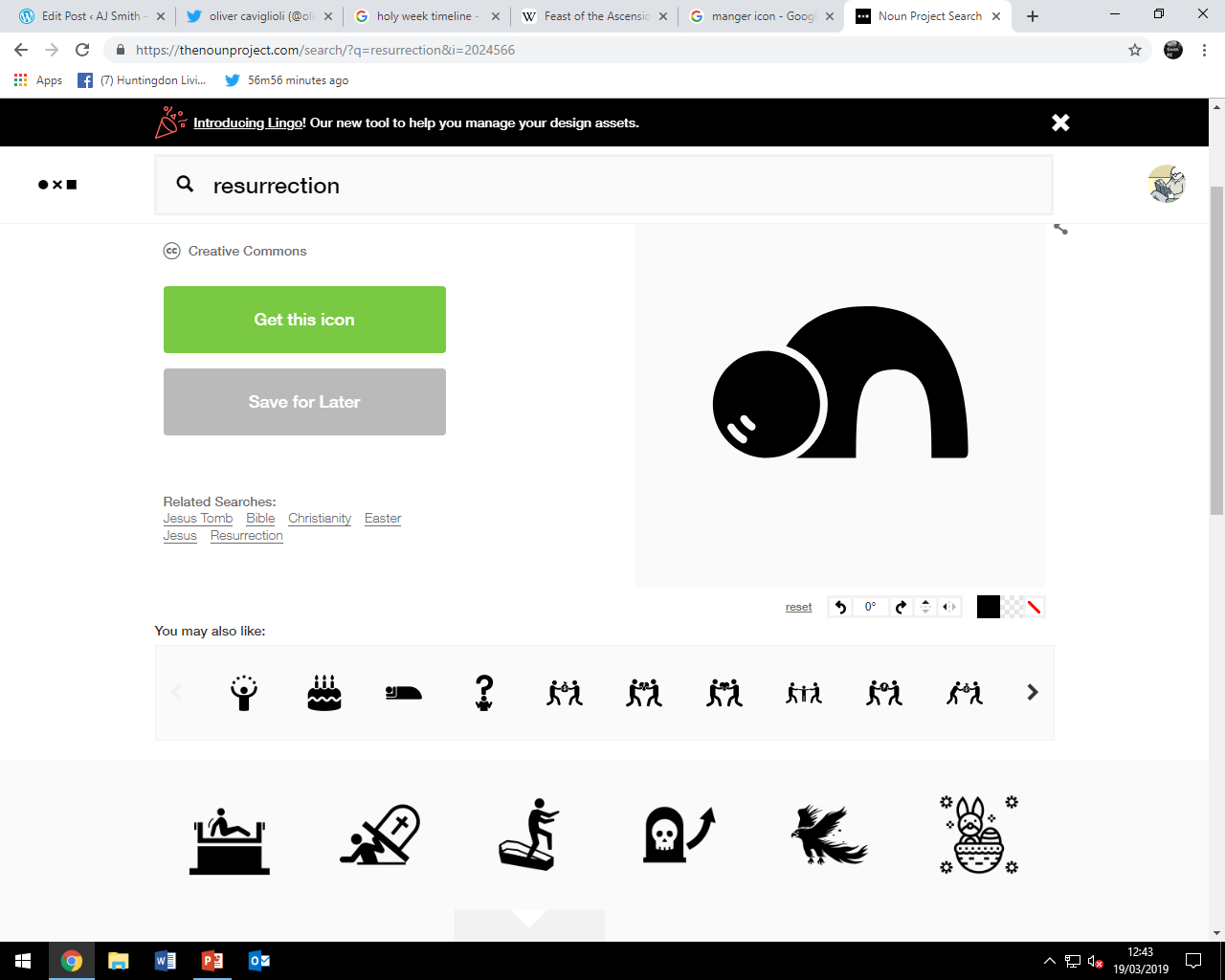 Ascension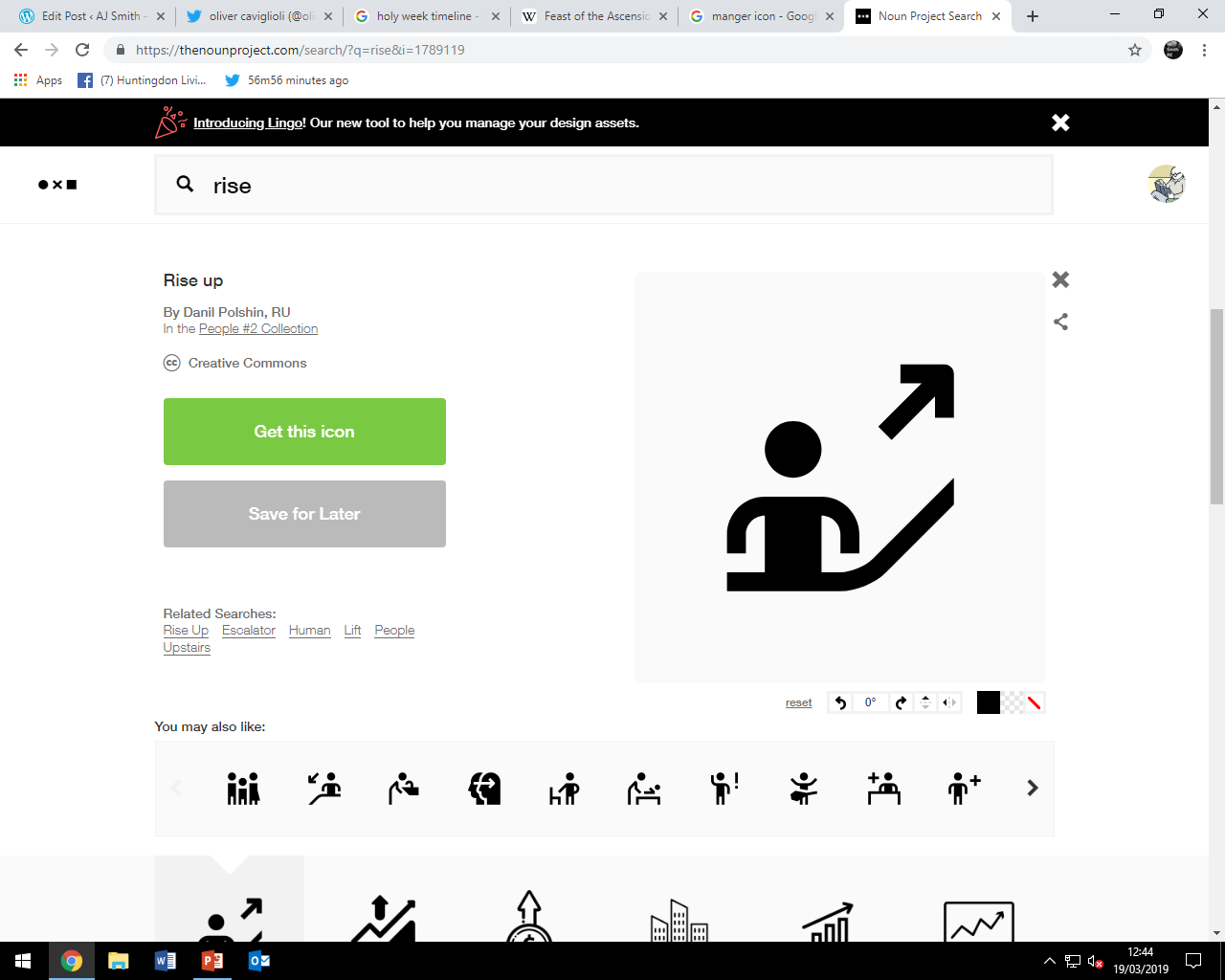 Resurrection- After Jesus was dead and buried Christians believe he rose from the dead – this is the resurrection.- Early on the Sunday three women visited his tomb expecting to find his body but it was not there.- After his resurrection Jesus appeared to his disciples and told them to spread the word of him.- This event is celebrated on Easter Sunday.- Christians will give chocolate eggs as presents to resemble the empty tomb and new life.Ascension- Forty days after he rose from the dead Jesus ascended (went up) into heaven.-Jesus gave his disciples a mission to spread Christianity around the world.Resurrection AscensionResurrection- After Jesus was dead and buried Christians believe he rose from the dead – this is the resurrection.- Early on the Sunday three women visited his tomb expecting to find his body but it was not there.- After his resurrection Jesus appeared to his disciples and told them to spread the word of him.- This event is celebrated on Easter Sunday.- Christians will give chocolate eggs as presents to resemble the empty tomb and new life.A belief in resurrection and ascension ...- Shows life after death is real- Assures Christians they will rise again after death and live on in the afterlife- Leads Christians to try and lead a good lifeSin and Salvation 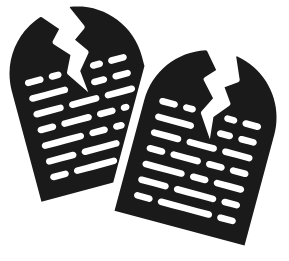 - Christians believe you are judged after you die (see Religion and Life) and how well or badly you have lived and treated others decides if you go to heaven or hell.- Sin is any action or thought that goes against God’s will, Christians can look in the Bible for advice on what is a sin e.g. murder (you shall not kill) and adultery (cheating, you shall not commit adultery)- God gave humans free will but they should use that freedom to make good choices and not sin.- Salvation is the idea that Jesus’s crucifixion saves human beings from eternal damnation.- The death of Jesus made up for original sin – the idea that we were all damned by Eve’s choice to disobey God – it allows us to atone for sins and reach eternal life in heaven.- Christians believe you are judged after you die (see Religion and Life) and how well or badly you have lived and treated others decides if you go to heaven or hell.- Sin is any action or thought that goes against God’s will, Christians can look in the Bible for advice on what is a sin e.g. murder (you shall not kill) and adultery (cheating, you shall not commit adultery)- God gave humans free will but they should use that freedom to make good choices and not sin.- Salvation is the idea that Jesus’s crucifixion saves human beings from eternal damnation.- The death of Jesus made up for original sin – the idea that we were all damned by Eve’s choice to disobey God – it allows us to atone for sins and reach eternal life in heaven.Key Quotes/ storiesKey Quotes/ storiesKey Quotes/ storiesNature of God Power- God created the earth in 7 days by saying: “let there be light.”            -Jesus performed miracles such as walking on water, healing the sick, cured a man of blindness etc.Just- The parable of the Sheep and Goats. Benevolent- “God loved the world so much; he gave His one and only son.”Power- God created the earth in 7 days by saying: “let there be light.”            -Jesus performed miracles such as walking on water, healing the sick, cured a man of blindness etc.Just- The parable of the Sheep and Goats. Benevolent- “God loved the world so much; he gave His one and only son.”The Trinity “We believe in one God, Father, Son and Holy Spirit” – The Nicene Creed“We believe in one God, Father, Son and Holy Spirit” – The Nicene CreedIncarnation CrucifixionIncarnation“The word became flesh” – John 1:14“A virgin shall conceive and give birth to a son; he shall be named Immanuel.” - BibleCrucifixion“Father forgive them for they know not what they do.” – BibleWhen Jesus died, he said: “Father into you hands, I commit my spirit.” - BibleResurrection AscensionResurrectionAn angel appeared and questioned the disciples: “why do you look for the living amongst the dead?” - BibleAscension- “Go forth and make disciples of all nations…” -BibleSin and Salvation SinAdam and Eve disobeyed God and ate fruit from the tree of knowledge.Salvation“For it is through Grace you have been saved…” - BibleSinAdam and Eve disobeyed God and ate fruit from the tree of knowledge.Salvation“For it is through Grace you have been saved…” - BibleAfterlife“I am the way, the truth and the life; no one comes to the Father, except through me.” - Bible“I am the way, the truth and the life; no one comes to the Father, except through me.” - Bible